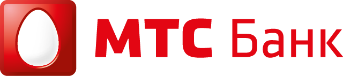 «УТВЕРЖДАЮ»Председателя Комитета по тендерам и закупкам_________________ Е.В. Кривошеева«__»__________   2022 г.ЗАКУПОЧНАЯ ДОКУМЕНТАЦИЯ по проведению открытогоЗАПРОСА ЦЕНЗакупка услуг по перевозке грузов и их утилизации для ПАО «МТС-Банк» (банкоматы, терминалы, устройства электронного кассира, комплекты кассет/ ключей к УС)  Настоящая документация является неотъемлемой частью Уведомления о проведении закупочной процедурыг. МОСКВА2022г.Оглавление1.Общие положения	32.Предмет закупки	33.Условия	44.Требования к подаче  Ценовых Предложений.	55.Подача Ценовых Предложений и их прием.	66.Подписание Договора	77. Противодействия нарушениям и мошенничеству……..………...…………………..78. Антикоррупционная оговорка………...………………………………..……………....89.Образцы основных форм документов включаемых в предложение…………...…..99. Техническое задание…………..…………………………………………………….......13Общие положенияОрганизатором закупки является ПАО «МТС-Банк» - юридический адрес: Российская Федерация, 115432, г. Москва, пр-т Андропова, 18, корп.1 (далее – Банк). Организатор закупки Уведомлением о проведении открытого запроса цен приглашает организации к участию в процедуре конкурентного запроса цен (далее – Запрос цен) на закупку услуг по перевозке грузов и их утилизации для ПАО «МТС-Банк» (банкоматы, терминалы, устройства электронного кассира, комплекты кассет/ ключей к УС).Контактная информация организатора закупки: Адрес: г. Москва, пр-т Андропова, д.18 к.1Ответственный: Бушняков АлександрТелефон/факс: +7(495) 921-28-00 (доб. 20290)e-mail: zakupki@mtsbank.ruДополнительно:Адрес: г. Москва, пр-т Андропова, д.18 к.1Ответственный: Слукина МарияТелефон/факс: +7(495) 921-28-00 (доб. 14-111)e-mail: zakupki@mtsbank.ruПо организационным вопросам обращаться к контактным лицам организатора закупки.Правовой статус процедуры и документовЗапрос цен не является конкурсом, и его проведение не регулируется статьями 447—449 части первой Гражданского кодекса Российской Федерации. Данная процедура запроса цен также не является публичным конкурсом и не регулируется статьями 1057—1061 части второй Гражданского кодекса Российской Федерации. Таким образом, данная процедура запроса цен не накладывает на Организатора соответствующего объема гражданско-правовых обязательств.Опубликованное в соответствии с пунктом 1.1 Уведомление вместе с его неотъемлемым приложением – настоящей Документацией, не являются приглашением делать оферты и должны рассматриваться Участниками с учетом этого.   Предмет закупки: Закупка услуг по перевозке грузов и их утилизации для ПАО «МТС-Банк» (банкоматы, терминалы, устройства электронного кассира, комплекты кассет/ ключей к УС)  2. ПЛАТЕЖНЫЕ УСЛОВИЯ ДОГОВОРА2.1. Условия оплаты: Условия оплаты: 100% постоплата в течение 30 календарных дней по факту поставки товара/выполнения работ/оказания услуг. По факту поставки товара/выполнения работ/оказания услуг Поставщик передает комплект документов: накладная, счет, акт приема-передачи/выполненных работ, др.2.2. Валюта договора: Все суммы денежных средств должны быть выражены в рублях.Все суммы денежных средств должны быть указаны с учетом НДС, в случае если НДС не облагается, представить подтверждающие документы (решение ИФНС).2.3. Условия расчетов: для обеспечения надлежащего исполнения сторонами платежных и связанных с ними обязательств по Договору, а также для осуществления расчетных операция по Договору в кратчайшие сроки и с минимальными транзакционными издержками, а также для минимизации риска несвоевременных платежей, неплатежей и/или утраты денежных средств сторон, в т.ч. вследствие возможной неблагонадежности или неплатежеспособности банков-корреспондентов, все платежи и расчеты сторон по Договору должны осуществляться через банковские счета сторон, открытые в ПАО «МТС-Банк».В случае невозможности соблюдения данного условия к КП необходимо приложить письменный отказ.3. ТРЕБОВАНИЯ К УЧАСТНИКАМУчаствовать в данной конкурентной процедуре могут любые юридические лица. Чтобы претендовать на победу в данной процедуре и на право заключения Договора, Участник должен отвечать следующим требованиям:быть зарегистрированным в установленном порядке и иметь соответствующие лицензии на выполнение видов деятельности, связанных с выполнением Договора, а также для других видов деятельности (если таковые будут использоваться для реализации проекта), если данные виды деятельности лицензируются в соответствии с действующим законодательством Российской Федерации;иметь соответствующие ресурсные возможности для исполнения договора (финансовые, материально-технические, производственные, трудовые);организация не должна находиться под процедурой банкротства, в процессе ликвидации или реорганизации, на ее имущество не должен быть наложен арест;не должен иметь убытки за 2021 и завершившийся отчетный период текущего года по бух. отчетности;должен обладать положительной репутацией; наличие сведений о судебных разбирательствах, закончившихся не в пользу Участника, или в рекламациях по аналогичным Договорам может служить основанием для признания Участника неблагонадежным;должен выполнять обязательства по своевременной уплате налогов и других обязательных платежей в соответствии с действующим законодательством РФ;поставщик должен быть платежеспособным;должен отвечать другим требованиям к правоспособности, установленным действующим законодательством;Участник не должен находиться в Реестре недобросовестных поставщиков (подрядчиков, исполнителей), если такой Реестр имеется у Организатора.ТРЕБОВАНИЯ К ПОДАЧЕ ЦЕНОВЫХ ПРЕДЛОЖЕНИЙ.Не позднее чем до 10:00 (время московское) 31 мая 2022 г. Участники должны подготовить и загрузить на ЭТП: Анкету участника по форме и в соответствии с инструкциями, приведенными в настоящей Документации (Форма № 2, п.9.2).Копию выписки из единого государственного реестра юридических лиц (получена не ранее, чем за 6 (шесть) месяцев до дня подачи предложения).Гарантийное письмо об открытии р/с или предоставлении обеспечения исполнения обязательств в случае победы, либо письменный отказ о невозможности соблюдения данного условия (см. «Условия расчётов» в п. 2.1 Закупочной документации).Копии учредительных документов.Справку об отсутствии решений органов управления организации или судебных органов о ликвидации или реорганизации организации, или ареста ее имущества.Копию свидетельства о государственной регистрации.Копию свидетельства о постановке на учет в налоговом органе.Копии действующих лицензий на виды деятельности, связанные с выполнением Договора, с приложениями.Копии бухгалтерского баланса и отчета о прибылях и убытках (формы № 1, 2) за один предыдущий год и завершившийся отчетный период текущего года (необходимо предоставить по дополнительному запросу Банка).Документы о соответствии участника специальным требованиям: Подрядчик/участник должен иметь доказанный опыт оказания аналогичных проектов в количестве 2-х в сопоставимых объемах за последние 3 года (информацию необходимо подтвердить в простой письменной форме с указанием наименования клиента, статуса договора (например: инициирован/в процессе исполнения/завершен) ФИО, телефон, e-mail представителя клиента, отзывы заказчиков – копии, заверенные руководителем организации).Иные документы, которые, по мнению Участника, подтверждают его соответствие требованиям, установленным настоящей закупочной документацией, с соответствующими комментариями, разъясняющими цель представления этих документов.Не позднее чем через сутки без учета выходных и праздничных дней после завершения процедуры сбора коммерческих предложений на ЭТП участники направляют:- подтверждение своего предложения в виде отчета-распечатки предложения (форма доступна на ЭТП);- коммерческое предложение по форме спецификации к Техническому заданию в формате .excel и .pdfДокументы, указанные в п. 4.1-4.2 должны быть подписаны лицом, имеющим право в соответствии с законодательством Российской Федерации действовать от лица Участника без доверенности, или уполномоченным лицом на основании доверенности. К документации следует приложить копию Решения/Протокола (или иное) о назначении Генерального директора (или иное) а так же Приказ о вступлении его/ее в должность. В случае подписания отчета распечатки на основании доверенности также следует предоставить копию Доверенности на право подписи подписанта Участника.Отказ от заявленных цен принимается только в письменном виде.Документы, указанные в п.4.2 и 4.4 настоящей Закупочной документации направляются на электронный адрес zakupki@mtsbank.ru.Участники направляют свою документацию, предусмотренную п. 4.2., по электронной почте в отсканированном виде (скан-копии в формате .pdf, сделанные с оригиналов документов), заархивированные в формате .rar. Размер сообщения не должен превышать 8 Мегабайт. Предложение должно быть действительным в течение трех месяцев с момента завершения сбора предложений.Разъяснение закупочной документации: Участники вправе обратиться к Организатору за разъяснениями настоящей закупочной документации. Запросы на разъяснение документации должны подаваться в письменной форме на адрес организатора закупки zakupki@mtsbank.ru.Организатор в разумный срок ответит на любой вопрос, в том числе запрос на проведение обследования объектов, который он получит не позднее, чем за 3 рабочих дня до начала срока подачи предложений (Раздел 5 настоящей Закупочной документации). Если, по мнению Организатора, ответ на данный вопрос будет интересен всем участникам, копия ответа (без указания источника запроса) будет направлена всем участникам, официально получившим настоящую документацию. Подача Ценовых Предложений и их приемСбор коммерческих предложений производится в электронной форме на электронной торговой площадке (далее ЭТП) http://utp.sberbank-ast.ru/VIP . Для участия в сборе коммерческих предложений в электронной форме с использованием ЭТП Участники регистрируются на ЭТП путем заполнения заявки на регистрацию http://utp.sberbank-ast.ru/VIP ;Основное время проведения: «31» мая 2022 года с 11:00 до 12:00 (по московскому времени) – электронные торгиВремя для подачи первого предложения о цене составляет 1 (один) час. Сбор коммерческих предложений проводится с автоматической пролонгацией. Процедура продления: в случае поступления предложения, являющегося лучшим текущим предложением, время для подачи предложений продлевается на 10 (десять) минут с момента приема ЭТП каждого из таких предложений. Если в течение 10 (десяти) минут после предоставления лучшего текущего предложения не поступило следующее лучшее предложение, запрос цен автоматически, при помощи программных и технических средств ЭТП завершается.Начало и окончание времени проведения сбора коммерческих предложений в электронной форме с использованием ЭТП определяется по времени сервера http://utp.sberbank-ast.ru/ VIP , на котором размещена электронная торговая площадка;Для корректного отображения информации рекомендуется использовать браузер Internet Explorer 8 версии и выше.Валюта выставляемых цен – Рубль РФ Единица измерения: шт (на торгах выставляется общая стоимость работ согласно спецификации)Шаг изменения (снижения) цены: от 1% до 10%Предельно допустимая (стартовая) цена – не задается.Участник вправе подать предложение, которое будет ниже его предыдущего предложения, без ограничения шага снижения ставки в случае, если его предыдущее предложение не является текущим лучим предложением. Данный пункт действует при условии установления шага торгов (см. п. 5.10).Цены (тарифы) должны быть указаны в валюте, указанной в п. 5.8, включая НДС (если применим) за единицу измерения.После закрытия процедуры сбора коммерческих предложений в электронной форме с использованием ЭТП никакие дополнительные коммерческие предложения рассматриваться не будут.Участие в процедуре сбора коммерческих предложений в электронной форме с использованием ЭТП для поставщиков бесплатное. Использование электронной цифровой подписи не требуется.Организатор оставляет за собой право отказать в рассмотрении предложений участников, если предложение не предоставлено участником в указанные в настоящей документации сроки.подписание Договора6.1.	Комитет по тендерам и закупкам Банка принимает решение либо по определению Победителя, либо по проведению дополнительных этапов Запроса цен, либо по завершению данной процедуры Запроса цен без определения Победителя.6.2.	В случае если предложение какого-либо из участников окажется существенно лучше предложений остальных участников, и это предложение полностью удовлетворит организатора, организатор определит данного участника Победителем.6.3.	В случае если самое лучшее предложение не удовлетворит Организатора полностью, Комитет по тендерам и закупкам вправе принять решение о проведении дополнительных этапов Запроса цен и внесении изменений в условия Запроса цен.6.4.	Если, по мнению Комитета по тендерам и закупкам, отсутствуют возможности для улучшения предложений участников и проведение дальнейших этапов бессмысленно, Комитет по тендерам и закупкам вправе принять решение о прекращении процедуры Запроса цен.6.5.	Решение о заключении договора по итогам проведенного запроса цен принимается Банком самостоятельно, по совокупности оценочных критериев участников запроса. При условии соответствия самого предложения условиям настоящего запроса цен, единственным критерием при отборе участников является наименьшая цена предложения.6.6. Договор между Банком и Победителем подписывается в течение 10 (десяти) рабочих дней с даты объявления о победе, при этом Банк окончательно подписывает договор, ставит на нем дату и возвращает один экземпляр Победителю закупочной процедуры.6.7.	Условия договора определяются в соответствии с требованиями Организатора и разделом 2 настоящего документа.6.8. Банк оставляет за собой право в момент заключения договора увеличивать или уменьшать объем предоставленных товаров/работ/услуг, изначально указанный в закупочной документации.Противодействие нарушениям и мошенничествуЛюбой участник Закупочной процедуры (в том числе – потенциальный), независимо от того, с какой компанией Группы АФК «Система» он работает или собирается работать, при обнаружении нарушений в процессе организации и проведения закупочных процедур, в том числе квалификации, выбора и/или дисквалификации контрагентов, имеет право подать обоснованную и объективную жалобу в Конфликтную комиссию по закупочной деятельности (далее – «Конфликтная комиссия»), заполнив соответствующую форму и отправив ее в отсканированном виде с приложением подтверждающих документов через раздел «Горячая Линия» на сайте http://www.sistema.ru/.Порядок работы и компетенция Конфликтной комиссии определены в Положении о работе Конфликтной комиссии по закупочной деятельности ПАО АФК «Система». В компетенцию Конфликтной комиссии не входит определение условий заключаемых договоров или рассмотрение споров, связанных с их исполнением.Факт обращения в Конфликтную комиссию не может служить поводом для отказа в участии в последующих закупочных процедурах, признании победителем и/или заключении договоров.ОГОВОРКА О СУБКОНТРАГЕНТАХ ПРИ ОКАЗАНИИ УСЛУГ«Раздел «Права и обязанности»[Название контрагента указывается в соответствии с договором, например, Исполнитель, Подрядчик, Поставщик, Партнер и т.п.] обязуется не привлекать для исполнения условий настоящего договора субконтрагентов иначе как с выраженного в письменном виде согласия ПАО «МТС-Банк».[Название контрагента указывается в соответствии с договором, например, Исполнитель, Подрядчик, Поставщик, Партнер и т.п.] для получения в письменном виде согласия ПАО «МТС-Банк» о привлечении субконтрагентов обязуется направлять в адрес ПАО «МТС-Банк» следующие сведения о субконтрагентах, привлекаемых им для исполнения условий настоящего Договора:наименование; ИНН;перечень передаваемых субконтрагенту работ и услуг;сведения о наличии у субконтрагента (например, члена саморегулируемой организации), лицензий, разрешений, иных документов (включая, в частности, свидетельства о членстве в саморегулируемой организации), необходимых для выполнения работ, услуг, агентирования по настоящему договору;дополнительно указывать, если известно, что:сумма оплаты за работы, передаваемые одному конкретному субподрядчику, 10 млн. руб. и выше;субконтрагент осуществляет взаимодействие с ГДЛ и Государственной организацией от имени или в интересах ПАО «МТС-Банк»;субконтрагент аффилирован с ГДЛ;субконтрагент совершил нарушение применимого антикоррупционного законодательства;Обязанность [Название контрагента указывается в соответствии с договором, например, Исполнитель, Подрядчик, Поставщик, Партнер и т.п.] по предоставлению вышеперечисленных сведений распространяется не только на тех субконтрагентов, о привлечении которых он был осведомлён до начала исполнения настоящего Договора, но и на субконтрагентов, привлекаемых после начала его исполнения. С периодичностью один раз в год [Название контрагента указывается в соответствии с договором, например, Исполнитель, Подрядчик, Поставщик, Партнер и т.п.] обязуется предоставлять актуализированную информацию на субконтрагентов, сведения по которым он направлял ранее (если таковые субконтрагенты планируются им далее привлекаться).[Название контрагента указывается в соответствии с договором, например, Исполнитель, Подрядчик, Поставщик, Партнер и т.п.] несет ответственность за предоставление ПАО “МТС-Банк” заведомо недостоверной или неполной информации о привлеченных им в порядке, предусмотренном пп. 1.1. и 1.2. настоящего раздела, субконтрагентах.В случае нарушения [Название контрагента указывается в соответствии с договором, например, Исполнитель, Подрядчик, Поставщик, Партнер и т.п.] п.1.1. настоящего [Раздела] ПАО “МТС-Банк” имеет право потребовать отстранить субконтрагента от выполнения обязательств по настоящему Договору либо расторгнуть настоящий Договор.[Название контрагента указывается в соответствии с договором, например, Исполнитель, Подрядчик, Поставщик, Партнер и т.п.] по письменному требованию ПАО «МТС-Банк» обязан расторгнуть любой договор с субконтрагентом, привлеченным для исполнения условий настоящего Договора, если действия субконтрагента или его сотрудников могут причинить ущерб интересам ПАО «МТС-Банк».Настоящий Договор не связывает ПАО «МТС-Банк» какими-либо обязательствами с привлекаемым [Название контрагента указывается в соответствии с договором, например, Исполнитель, Подрядчик, Поставщик, Партнер и т.п.] субконтрагентом и не преследует такую цель. [Название контрагента указывается в соответствии с договором, например, Исполнитель, Подрядчик, Поставщик, Партнер и т.п.] в полной мере несет ответственность за выполнение условий настоящего Договора, привлекаемыми им субконтрагентами. Невыполнение [Название контрагента указывается в соответствии с договором, например, Исполнитель, Подрядчик, Поставщик, Партнер и т.п.] положений настоящего [Раздела] является существенным нарушением настоящего Договора.АНТИКОРРУПЦИОННАЯ ОГОВОРКА9.1. В рамках исполнения настоящего Договора [в соответствии с формой документа: Соглашение, Договор, Доп. соглашение, Контракт и т.п.] Стороны подтверждают, что в своей деятельности придерживаются высоких этических стандартов и обязуются соблюдать требования Применимого антикоррупционного законодательства, и не будут предпринимать никаких действий, которые могут нарушить нормы Применимого антикоррупционного законодательства или стать причиной такого нарушения другой Стороной, в том числе не требовать, не получать, не предлагать, не санкционировать, не обещать и не совершать незаконные платежи напрямую, через третьих лиц или в качестве посредника, включая (но не ограничиваясь) взятки в денежной или любой иной форме, каким-либо физическим или юридическим лицам, включая (но не ограничиваясь) органам власти и самоуправления, государственным служащим, частным компаниям и их представителям.9.2.	Стороны обязуются не совершать действий (бездействий), создающих угрозу возникновения конфликта интересов, а также в разумные сроки сообщать другой Стороне о ставших известными ей обстоятельствах, способных вызвать конфликт интересов. Канал уведомления ПАО «МТС-Банк» для направления (раскрытия) сведений: compliance@mtsbank.ru, либо адрес Контактного лица, уполномоченного ПАО «МТС-Банк» на взаимодействие с Контрагентом по настоящему Договору [в соответствии с формой документа: Соглашение, Договор, доп. соглашение, Контракт и т.п.] ______________________.Канал уведомления Контрагента [название контрагента указывается в соответствии с договором, например, Исполнитель, Подрядчик, Поставщик и т.п.] для направления (раскрытия) сведений: __________________.9.3.	Стороны подтверждают, что любые третьи лица, привлеченные для исполнения настоящего Договора, [в соответствии с формой документа: Соглашение, Договор, Доп. соглашение, Контракт и т.п.] не осуществляют свои действия с целью оказать незаконное влияние на Государственных должностных лиц либо с целью коммерческого подкупа и будут допущены к выполнению договорных обязательств после проведения достаточных проверочных мероприятий привлекающей их Стороной.9.4.	Стороны обязуются надлежащим образом вести и хранить всю бухгалтерскую отчетность, и другие документы, подтверждающие расходы, осуществленные по настоящему Договору [в соответствии с формой документа: Соглашение, Договор, Доп. соглашение, Контракт и т.п.]. Стороны обязуются в полной мере оказывать поддержку в отношении любого расследования и/или аудита, который может проводится в рамках исполнения настоящего Договора [в соответствии с формой документа: Соглашение, Договор, Доп. соглашение, Контракт и т.п.]. Стороны обязуются охранять всю конфиденциальную информацию, которая может стать им известна в рамках аудита, в соответствии с законодательством РФ.9.5.	 В случае нарушения одной из Сторон изложенных в п.1 - 3. антикоррупционных обязательств, другая Сторона вправе в одностороннем порядке приостановить исполнение своих обязательств по настоящему Договору [в соответствии с формой документа: Соглашение, Договор, Доп. соглашение, Контракт и т.п.] до устранения причин такого нарушения или отказаться от исполнения Договора [в соответствии с формой документа: Соглашение, Договор, Доп. соглашение, Контракт и т.п.], направив об этом письменное уведомление.9.6.	Под Применимым антикоррупционным законодательством понимается:1) российское антикоррупционное законодательство (Федеральный закон от 25.12.2008 г. № 273-ФЗ «О противодействии коррупции», Уголовный Кодекс РФ, Гражданский Кодекс РФ, Кодекс РФ об административных правонарушениях, а также иные Федеральные законы и подзаконные нормативные правовые акты РФ, содержащие нормы, направленные на борьбу с коррупцией.), 2) иные законы по борьбе со взяточничеством и коррупцией, постановления, правила, политики, надзорные указания зарубежных стран, включая Закон США «О противодействии коррупции за рубежом», Закон Великобритании «О взяточничестве» 2010, в той мере, в какой указанные акты применимы к соответствующей Стороне.9.7.	Под Государственным Должностным Лицом понимается:-	любое российское или иностранное, назначаемое или избираемое лицо, занимающее какую-либо должность в законодательном, исполнительном, административном или судебном органе, или международной организации; -	любое лицо, выполняющее какую-либо публичную функцию для государства, в том числе для государственной организации;  -	ведущие политические деятели, должностные лица политических партий, включая кандидатов на политические посты, послы, влиятельные функционеры в национализированных областях промышленности или естественных монополиях; -	руководители и сотрудники Государственных органов, учреждений и предприятий, включая врачей, военнослужащих, муниципальных служащих и т.п.;-	лица, о которых известно, что они связаны с государственным должностным лицом родственными, дружескими или деловыми отношениями и (или) действуют от имени и(или) в интересах государственного должностного лица.Образцы основных форм документов, включаемых в ПредложениеКоммерческое предложение (Форма №1)начало формыНА БЛАНКЕ УЧАСТНИКА
Коммерческое предложение от «___»____________ 20 ___ г. №__________	Изучив Уведомление о проведении процедуры запроса цен и приложенную Закупочную документацию, и принимая установленные в них требования и условия, ____________________________________________________________________________(Участник указывает наименование организации) предлагает поставку следующей продукции:	[Коммерческое предложение оформляется Участником согласно Приложению № 1 к Техническому заданию «Спецификация» в соответствии с требованиями настоящей закупочной документации].	В стоимость настоящего Коммерческого предложения включены все затраты, налоги, пошлины, сборы и обязательные платежи согласно действующему законодательству Российской Федерации, а также все скидки.К настоящему предложению прилагаются следующие документы, подтверждающие соответствие предлагаемой нами продукции установленным требованиям: (Участник перечисляет приложения к предложению).Настоящее Предложение не имеет правовой статус оферты и действует до «____»______________ 20 ___ г.____________________________________(подпись, М.П.)____________________________________(фамилия, имя, отчество подписавшего, должность)конец формы10.1.1  Инструкции по заполнению Формы №1:1. Участник указывает дату и номер Предложения.2. Участник указывает свое фирменное наименование (в т.ч. организационно-правовую форму) и свой адрес.3. В коммерческом предложении описываются все позиции раздела 2.   Анкета Участника (Форма №2)начало формы	Приложение 1 к письму о подаче предложенияот «____»____________ 20 ___г. №__________Анкета Участника(контрагента/субконтрагента)___________________________________(подпись, М.П.)___________________________________(фамилия, имя, отчество подписавшего, должность)Я __________________________________________________________________________________,       (фамилия, имя, отчество (если последнее имеется), адрес руководителя, главного бухгалтера, ответственного лица контрагента) подтверждаю, что данные, указанные в анкете, являются достоверными1. Предоставляю ПАО «МТС-Банк» (115432, г. Москва, пр-т Андропова, д. 18, корп.1) (далее – Банк) согласие на:1.1. автоматизированную, а также без использования средств автоматизации обработку (включение в соответствующие базы данных, а также сбор, запись, систематизацию, накопление, хранение, уточнение, извлечение, использование, передачу, обезличивание, блокирование, удаление, уничтожение) содержащихся в настоящей Анкете моих персональных данных, включающих фамилию, имя, отчество, пол, дату и место рождения, паспортные данные, адрес места жительства и регистрации, номер страхового свидетельства государственного пенсионного страхования, идентификационный номер налогоплательщика, номер телефона, в целях:- проверки Банком сведений, указанных в данной Анкете и приложениях к ней;- принятия Банком решения о заключении договора(ов);- выявления противоречия между имущественными и иными интересами Банка и (или) его работников и (или) клиентов, которое может повлечь за собой неблагоприятные последствия для Банка и (или) его клиентов. 1.2. получение из бюро кредитных историй информации, содержащейся в основной части моей кредитной истории в соответствии с Федеральным законом от 30.12.2004 № 218-ФЗ «О кредитных историях» в целях проверки полноты и достоверности данных представленных в анкете контрагента.2. Мне разъяснены последствия отказа от согласия на обработку персональных данных и предоставления недостоверных персональных данных, указанных в п. 1, включая право Банка отказать в заключении договора. 3. Настоящее согласие действует бессрочно с момента подписания и может быть отозвано путем подачи заявления на имя Председателя Правления Банка об отзыве согласия на обработку персональных данных. ______________________    ______________________________________________(личная подпись)   (инициалы, фамилия руководителя, главного бухгалтера, ответственного лица Участника)Уважаемый контрагент!В целях минимизации риска вовлечения ПАО «МТС-Банк» в нарушение применимого к её деятельности антикоррупционного законодательства, нанесения ущерба репутации ПАО «МТС-Банк», Банк просит Вас ответить на нижеприведённые вопросы. В случае возникновения любых вопросов относительно заполнения и предоставления запрашиваемой информации, пожалуйста, обращайтесь к Вашему контактному лицу в ПАО «МТС-Банк».Дополнительная информация (при наличии):________________________________________________________________________________________________________________________________________________________________________________________________________________________________________________________________________________________________________________________________________________________________________________________________________________________________________________________________________________________________________________________Приложение №1 к Закупочной документацииТехническое задание№ п/пНаименованиеСведения о контрагенте1Организационно-правовая форма юридического лица 2Наименование юридического лица (полное и сокращённое)(просьба указать на русском языке и латиницей)3Владельцы (учредители) юридического лица  (перечислить полные наименования учредителей юридического лица и организационно-правовую форму или Ф.И.О. всех учредителей) 4Является ли Юридическое лицо дочерней компанией международной холдинговой компании? Если да, то укажите наименование холдинга и страну, в которой он расположен5Свидетельство о внесении в Единый государственный реестр юридических лиц / индивидуальных предпринимателей (дата и номер, кем выдано) 6ИНН 7Юридический адрес 8Фактический адрес 9Наименования и организационно-правовые формы дочерних и/или аффилированных лиц Юридического лица (участника Закупки), доля в которых составляет более 10% их уставного (акционерного) капитала при наличии таковых10Филиалы: перечислить наименования и почтовые адреса11Банковские реквизиты (наименование и адрес банка, номер расчетного счета контрагента в банке, телефоны банка, прочие банковские реквизиты): указать все кредитные организации, в которых открыты счета контрагенту12Телефоны (с указанием кода города)13Факс (с указанием кода города)14Адрес электронной почты, адрес вэб-сайта, если имеется15Фамилия, Имя и Отчество руководителя, имеющего право подписи согласно учредительным документам контрагента, с указанием должности и контактного телефона, даты и места рождения, серии, номера паспорта, а также кем и когда был выдан данный документ (или предоставление ксерокопии паспорта, содержащей запрашиваемые данные)16Фамилия, Имя и Отчество главного бухгалтера, с указанием серии, номера паспорта, а также кем и когда был выдан данный документ (или предоставление ксерокопии паспорта, содержащей запрашиваемые данные)17Фамилия, Имя и Отчество ответственного лица, уполномоченного по доверенности представлять интересы организации, с указанием должности и контактного телефона18Контактные лица, которые ответственны за участие в Закупке, инициированной ПАО «МТС-Банк» (полное имя, адрес электронной почты, номер телефона)19Полные имена пяти ключевых лиц Компании (генерального директора, финансового директора, технического директора, операционного директора, директора по маркетингу или других членов топ-менеджмента)20Список предполагаемых стран, в которых Юридическое лицо намеревается представлять интересы ПАО «МТС-Банк» (при наличии таких намерений)21Список стран, в которых Юридическое лицо ведёт бизнес-деятельность22Является ли Юридическое лицо государственной организацией?23Предоставляет ли Юридическое лицо, на момент заполнения Анкеты, на возмездной или безвозмездной основе товары или услуги какому-либо Государственному должностному лицу  или   государственной    организации?24Являются ли владельцы, топ-менеджеры, члены Совета Директоров, иные ключевые сотрудники Юридического лица, а также члены их семей, Государственными должностными лицами, членами политических партий или кандидатами на вступление в политические партии? Если да, то укажите занимаемую позицию и/или какой долей уставного (акционерного) капитала владеют.25Укажите конечных бенефициаров Юридического лица или членов их семей, являющихся Государственными должностными лицами, которые владеют долей в уставном капитале Юридического лица или иным способом могут влиять на процесс принятия решения.26Способно ли Юридическое лицо прямо или косвенно (через других физических и юридических лиц) оказывать влияние на Государственных должностных лиц или на государственные организации?27Было ли Юридическое лицо, его владельцы, топ-менеджеры или иные работники объектом антикоррупционных расследований, обвинений по делам о коррупции или участником проверок, судебных разбирательств по делам о коррупции, объектом принудительных мер, связанных с коррупционными нарушениями за последние 10 лет? Если да, то укажите в отношении кого какие действия проводились.28Будут ли при выполнении договорных обязательств привлекаться субконтрагенты, если «Да», то необходимо предоставить аналогично заполненную анкету такого субконтрагента  Да / Нет29Имеет ли контрагент/субконтрагент аффилированность с ГДЛ (государственными должностными лицами), если «Да», то необходимо  описать её.               Да / Нет30Планирует ли контрагент/субконтрагент взаимодействовать с ГДЛ или Государственной организацией от имени и в интересах ПАО «МТС-Банк»Да / Нет31Предъявлялись ли претензии к контрагенту за нарушение применяемого антикоррупционного законодательства.Да / Нет32Известна ли Вам информация о нарушении субконтрагентом применяемого антикоррупционного законодательства. Если «Да», то необходимо указать какая.Да / НетПринят ли в вашей Компании нормативный документ, в котором определена политика Компании в области предотвращения коррупции, а также политика или иной нормативный документ, регулирующий процесс управления конфликтом интересов?Есть ли в вашей Компании комплексная антикоррупционная комплаенс-программа (система антикоррупционного комплаенс)?Есть ли в вашей Компании специализированная «Горячая Линия» (номер телефона, адрес электронной почты или другой канал связи), через который работники, поставщики или иные лица могут сообщить о случаях коррупции?Есть ли в вашей Компании специальный сотрудник, ответственный за обеспечение соблюдения в Компании Применимого антикоррупционного законодательства?Владеет ли Государство прямо или косвенно (через других физических или юридических лиц – Государственных должностных лиц или Государственные организации соответственно) долями в уставном капитале вашей Компании или имеет возможность иным способов осуществлять контроль или влияние над процессом принятия решений в вашей Компании?Предоставляет ли ваша Компания товары или услуги какому-либо Государственному должностному лицу, органу государственной власти, политической партии, государственной корпорации или Международной организации от имени ПАО «МТС-Банк»? Если да, укажите полное имя и должность Государственного должностного лица или название государственной организации, государственной корпорации или Международной организации.Будет ли ваша Компания обязана получить какое-либо разрешение, допуск или лицензию от Государственного должностного лица, государственной организации, политической партии, государственной корпорации, Международной организации в связи с исполнением обязательств перед ПАО «МТС-Банк»?Планирует ли ваша Компания взаимодействовать с контрагентами, посредниками или другими третьими лицами или выступать в качестве агента третьих лиц  в рамках исполнения обязательств перед ПАО «МТС-Банк»?Требуется ли в  вашей Компании проводить антикоррупционные тренинги и обеспечивается ли их прохождение?Подвергалась ли ваша Компания, её владельцы, ключевые сотрудники или её материнская компания отстранению от профессиональной деятельности или лишению прав на занятие определённых должностей в связи со взятками, отмыванием дохода, полученным преступным путём, мошенничеством или иными случаями нарушений антикоррупционного законодательства?Совершались ли вашей Компанией, её владельцами, ключевыми сотрудниками или её материнской компанией добровольные раскрытия регулирующим или правоохранительным органам предполагаемых фактов взяточничества, коррупции, отмывания дохода, полученного преступным путём, мошенничества или любых других нарушений антикоррупционного законодательства или финансовых преступлений?Заносилась ли ваша Компания, её владельцы, ключевые сотрудники или её материнская компания в любые санкционные списки, формируемые каким-либо государством, международной финансовой организацией или ООН?Укажите три независимых профессиональных рекомендацииПланирует ли ваша Компания привлекать к работе субконтрагентов, консультантов, агентов, представителей или любых других третьих лиц с целью получения существенной помощи в исполнении обязательств перед ПАО «МТС»?Являются ли такие субконтрагенты, консультанты, агенты, представители или любые другие третьи лица Государственными должностными лицами, Государственными организациями, политическими партиями, государственными корпорациями или Международными организациями?Владеет ли какое-либо Государственное должностное лицо, государственная организация, политическая партия, государственная корпорация или Международной организация прямо или косвенно долей в уставном капитале компаний субконтрагентов, консультантов, агентов, представителей или любых третьих лиц, которые будут привлекаться для исполнения обязательств перед ПАО «МТС-Банк»? Перечислите всех субконтрагентов, которые аффилированы с Государственными должностными лицами, государственными организациями, политическими партиями,  Государственными корпорациями или Международными организациями?№ п/пНаименование разделаСодержание разделаОбщие сведенияОбщие сведенияОбщие сведения1.1.Предмет закупкиЗакупка услуг по перевозке грузов и их утилизации для ПАО «МТС-Банк» согласно перечню:устройства самообслуживания (банкоматы, терминалы), далее - УС;устройства электронного кассира;комплекты кассет/ключей к УС (комплект кассет одного УС может содержать до 20 кассет в зависимости от типа и модели устройства),до места их установки, включая транспортировку, такелажные работы, перевозку комплектов кассет/ключей к УС, другие услуги, перечисленные в Приложении №1 к ТЗ «Форма коммерческого предложения», а также на услуги по утилизации УС, в целях:оборудования офисов Банка банкоматами и терминалами; замены банкоматов в офисах Банка и у зарплатных клиентов; перевозки банкоматов и терминалов в процессе переезда/закрытия офисов Банка и точек РТК; замены вышедших из строя устройств;утилизации оборудования.1.2.Количество и качество товара/работ/услуг: Количество перевозимого Груза определяется на основании потребностей и Заявок Банка (форма заявки в Приложении №2 к ТЗ «Проект Договора»)1.3.Требования к товару/работе/услугеТребования, при необходимости, могут быть разделены на две группы:Обязательные требования – стоп-факторы, при несоответствии которым  поставщик не допускается до ранжированияДополнительные (желательные) требования – могут быть включены в оценку предложений, соответствие поставщика требованиям будет являться преимуществом1. В КП необходимо дать стоимость стандартных наборов работ по перевозке Груза, включая такелажные в зависимости от веса перевозимого УС и дальности перевозки. Стоимость доставки Груза включает в себя:- стоимость транспортировки из одной точки в другую, в том числе погрузо-разгрузочные работы от/до «двери»;- стоимость перевозки основного и дополнительного комплекта кассет к УС (комплект кассет одного УС может состоять до 20 кассет в зависимости от типа и модели устройства) и последующей их передачи ответственным представителям, указанным в Заявке Заказчика.2. К такелажным работам относятся следующие услуги: Полный комплект такелажных работ включает: - Выезд бригады грузчиков. - Доставка необходимого инструмента и оборудования (Рокла).- Монтаж УС (в том числе установка на постамент, установку в стеновой проем, монтаж внешних панелей, обрамления, оборудование анкерного крепления к полу стене). - Демонтаж УС (в том числе снятие с постамента, выем из стенового проема, демонтаж внешних панелей, обрамления, снятие с анкерного крепления к полу стене).- Пронос вручную или провоз на тележке типа (Рокла) на месте погрузки и на месте выгрузки УС, подъем (спуск) по лестнице в независимости от этажности и расстояния.- Установка на место размещения, снятие транспортной упаковки, снятие УС с поддона, снятие транспортного крепежа. - Уборка с места установки транспортной упаковки и поддона (крепежа).Минимальный комплект такелажных работ:- Выезд бригады грузчиков. -Доставка необходимого инструмента и оборудования (Рокла). - Пронос вручную или провоз на «Рокле» 15 м до места установки (погрузки), подъем(спуск) по лестнице.- Установка на место размещения, снятие транспортной упаковки, снятие банкомата с поддона, снятие транспортного крепежа. - Уборка с места установки транспортной упаковки и поддона (крепежа).Сборный комплект такелажных работ:- Выезд бригады грузчиков. - Подъем/спуск на 1 ступеньку.- Пронос/провоз 1 метр.- Подъем/спуск на постамент - Монтаж/демонтаж в стеновой проем.- Анкерение/разанкерение.Дополнительные услуги/Упаковка Груза:- Воздушно-пузырчатая пленка с антистатическим покрытием (с учетом работ по упаковке)- Пятислойный картон (с учетом стоимости работ по упаковке)- Фанерный ящик (с учетом стоимости работ по упаковке) - Обрешетка (с учетом стоимости работ по упаковке)  - Евро паллет (с доставкой)  Ориентировочный План перевозок представлен в Приложении № 1 (раздел Статистика) и рассчитывается на основании данных представленных в разделе КП.Банк оставляет за собой право изменять План как в меньшую, так и большую сторону.2. Условия перевозки:Перевозка УС осуществляется по одному или партиями, согласно Заявкам на перевозку (форма заявки в Приложении №2 к ТЗ «Проект Договора»)Если в рамках одной Заявки перемещается два и более УС, то расчет стоимости транспортировки производится на основании тарифов внутри городских и междугородних перевозок за единицу транспортного средства, на котором производится перевозка. Расчет стоимости такелажных работ производится на основании тарифов за каждое перевозимое УС.Тариф на внутри городские и междугородние перевозки включает в себя:- выезд транспортного средства Перевозчика к местам нахождения Груза и его доставка от места нахождения по адресам доставки;- стоимость погрузки в транспортное средство, в том числе закрепление Груза в кузове транспортного средства силами работников Перевозчика в местах нахождения Груза и по адресам доставки Груза;- в случае, если в состав Груза входят УС с основным и дополнительным комплектом ключей/кассет, тариф на внутри городские и междугородние перевозки включает в себя стоимость транспортировки комплектов кассет/ключей и последующей их передачи ответственным представителям, указанным в Заявке Заказчика;Заказчик оформляет и отправляет Перевозчику заявку. Перевозчик не позднее следующего дня после получения Заявки, должен сообщить Заказчику о возможной дате выполнения заказа и стоимость перевозки включая такелажные и другие работы. Заказчик согласует с Перевозчиком дату и адрес погрузки оборудования для последующей перевозки. Перевозчик обязан приступить к исполнению заявки не позднее 2-х рабочих дней с даты согласования Заявки на перевозку.Перевозчик принимает оборудование по адресу, указанному в Заявке, и организует перевозку оборудования к месту (адрес и контактная информация получателя также указывается в заявке) последующей установки. Возможна межрегиональная перевозка, все параметры перевозки согласуются описанным выше способом.Перевозка Груза осуществляется силами Перевозчика. Перевозчик обязуется преступить к выполнению перевозки в указанные в заявке сроки и обеспечить доставку Груза не позднее согласованных ранее с Банком сроков. При невозможности исполнения заявки в указанные сроки, Перевозчик согласовывает с Заказчиком новые сроки доставки.По факту принятия и доставки Груза Перевозчик предоставляет в течении 3 (трех) дней комплект закрывающих документов на данную перевозку (услугу), предусмотренную договором. Риски порчи и/или гибели оборудования во время перевозки возлагаются на Перевозчика, осуществляющего перевозку. Перевозчик выполняет работы и услуги только согласно согласованной и направленной ему заявке на перевозку. Любое отклонение от заявки дополнительно согласовывается с Банком. 3. Под услугами утилизации подразумевается транспортировка УС Перевозчиком (в т.ч. через компании-партнеры) с места установки УС в специализированный пункт для переработки с подтверждением предоставления документов (паспорт отходов, акт проведения утилизации).    4. Дополнительные услуги приведены в Приложении №1 к ТЗ «Форма коммерческого предложения». Выполнение указанных работ подтверждается Перевозчиком путем передачи в адрес Заказчика схемы с указанием параметров крепления УС в месте размещения, с приложением фотоотчета по форме Заказчика.1.4.Платежные условия договора:Условия оплаты: 100% постоплата в течение 30 календарных дней по факту поставки товара/выполнения работ/оказания услуг. По факту поставки товара/выполнения работ/оказания услуг Поставщик передает комплект документов: накладная, счет, акт приема-передачи/выполненных работ, др.Валюта договора: все суммы денежных средств должны быть выражены в рублях с учетом НДС, в случае если НДС не облагается, представить подтверждающие документы (решение ИФНС).Условия расчетов: Для обеспечения надлежащего исполнения сторонами платежных и связанных с ними обязательств по Договору, а также для осуществления расчетных операция по Договору в кратчайшие сроки и с минимальными транзакционными издержками, а также для минимизации риска несвоевременных платежей, неплатежей и/или утраты денежных средств сторон, в т.ч. вследствие возможной неблагонадежности или неплатежеспособности банков-корреспондентов, все платежи и расчеты сторон по Договору должны осуществляться через банковские счета сторон, открытые в ПАО «МТС-Банк».     В случае невозможности соблюдения данного условия к КП необходимо приложить письменный отказ.Памятка:1.5.Срок исполнения обязательств Поставщика:Рамочный договор с Перевозчиком заключается сроком на 24 месяца.Требования к качеству оказания услуг, прописанные в проекте рамочного договора и тарифы не изменяются в течение всего срока действия договора.1.6.Гарантийные обязательства Поставщика:Перевозчик несет ответственность за недостачу, утрату, потерю работоспособности УС или повреждение Груза, подтвержденные соответствующими Актами, заверенными Перевозчиком (при автоперевозках подписание Акта водителем обязательно) с момента получения Груза у Заказчика до момента его передачи Грузополучателю на месте доставки, в размере стоимости не доставленного Груза и стоимости перевозки не доставленного Груза, оплаченной Заказчиком, либо в размере документально подтвержденной суммы, на которую понизилась стоимость поврежденного Груза.1.7.Специальные (обязательные) требования к Поставщику – стоп-факторы, при несоответствии которым  поставщик не допускается до ранжированияПодтвердить письмом в свободной форме соответствие следующим требованиям:•	Наличие в компании обученного персонала, способного перевозить сложное банковское оборудование, осуществлять такелажные работы, а также монтажные работы для уличных банкоматов и терминалов самообслуживания.•	Такелажные работы: опыт работы с технически сложным оборудованием весом до 1,2 тонны, включая перемещения внутри помещения без средств механизации.•	Монтажные работы: опыт установки (демонтажа) уличных банкоматов, включая изготовление постаментов под них, анкерение (пол, стена), при необходимости чистку банкоматов, полный список дополнительных услуг представлен в Шаблоне коммерческого предложения.•	Наличие у Перевозчика разветвленной филиальной сети или наличие партнеров в регионах присутствия Банка (охраняемые склады, терминалы, и пр.) – подтвердить справкой•	Наличие возможности мониторинга отправленного оборудования на всем пути следования.•	Наличие автопарка различной грузоподъемности оборудованного гидробортом. •	Страхование Груза за счет Перевозчика на всем пути следования. При наступлении страхового случая, возмещение Перевозчиком убытков в срок до 2-х месяцев. Наличие опыта работы с другими Банками (3-5 проектов) за последние 3 года (информацию необходимо подтвердить в простой письменной форме с указанием наименования клиента, статуса договора (например: инициирован/в процессе исполнения/завершен) ФИО, телефон, e-mail представителя клиента, отзывы заказчиков – копии, заверенные руководителем организации, приложить сканы договоров с актами).Заказчик вправе отдельно запросить подтверждение опыта работы, в том числе, не ограничиваясь, рекомендательными  письмами от действующих клиентов УчастникаПриложенияПриложенияПриложения2.1.Спецификация2.2. Проект договора (при наличии)